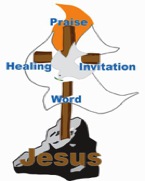 CCM 2020 CelebrationAdult Class Activity PagesZion Past to Present to FutureMonday July 27Consider the scriptures about the Kingdom of God on earth (Zion) and how they described Zion/God’s Kingdom. How would you describe what Zion, the Kingdom of Heaven on earth would appear today? How would it look, feel, smell, taste, sound?What experience have you had in the Kingdom of God? Entryway to ZionTuesday July 28Write a morning prayer that you might say every day when you wake up. Put into the prayer the following elements.A statement asking that you be awake to see God’s will for you today, and your willingness to respond. What can I do for you today, God?A statement that may include what you have planned for the day, and praying that Yahweh be directly involved in the activities. Especially note how you as Son/Daughter will BE Jesus today as you walk through your daily responsibilities. Be specific.Ask God if there is something else God wants you to do on a regular basis.Enter into God’s Kingdom on Earth. (part the veil and walk through). While in God’s Kingdom talk with God, Jesus, Holy Spirit. Talk about what you wrote in your prayer.Honor OthersWednesday July 29Important ways God’s Kingdom comes on earth.The “Love Law” Luke 10:28 as testified to by The Fruits of the Spirit in Galatians 5. Check those that apply to you. 1.___I love God with my whole heart2.___I love myself3.___I love my neighbor4.___I am in a state of joy most of the time5.___I feel peace with myself and others most of the time6.___I am a patient person, with myself and others most of the time7.___I am kind to my immediate family, my church family, my work colleagues, 	other races, sexual orientations, people with differing opinions 8.___I am generous as I share my love, my time, my affection, my money, my 	respect and honor 9.___I am faithful. I do what I say I will do when I say I will do it. I can be 	counted on10.___I am gentle to those who are sensitive, young, inexperienced, innocent, 	etc.11. ___I am in control of myself when I am anxious, angry, upset, tired, etc.How do we measure whether or not we are in a good spiritual condition?Prepare to HonorGalatians 5: 22 By contrast, the fruit of the Spirit is love, joy, peace, patience, kindness, generosity, faithfulness, 23 gentleness, and self-control. There is no law against such things.Write down a behavior or Fruit of the Spirit you would like to improve in and why that would help you and breathe our God’s Kingdom on earth.In Small Groups: Practice HonoringShare what you want to improve in and why with your partner.Take a turn listening and checking understanding.Be prepared to share it in small group.How to Honor by ListeningConcentrate on the Speaker, Face towards the speaker, Focus on the speaker's eyes or a central point (imaginary blinders), Ask yourself, "What is this person trying to say?"Notice Key Words and General Theme or Point, Identify key nouns and verbs,  Listen for the facts,  Listen for the main idea of the statementAvoid Distractions, Ignore physical distractions, Quiet internal distractions: -Stray thoughts, -What does this person think of me? Be non-judgmental and don’t offer a solution.Pause Before Speaking, Allows time to process last part of statement, Summarize in your mind what you want your statement to do, Don't feel or act pushed, Make your statement conciseGroup Practice. As you listen, identify what the person is saying (the content), and why they are saying it. Then summarize the main idea.Main Idea:WhatWhy	SummarizeCreate Zion NowThursday July 30Practice bringing God to earth through breathing in and out God’s name: Yud Hei Vav Hei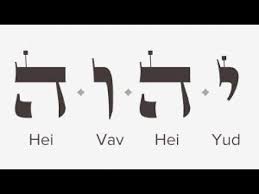 Write down a situation/person for which you may not understand the solution, but that you want God’s will and love to reign over. His will be done. Imagine the person/situation and speak Yud Hei Vav Hei over them. Everyone does this at the same time.What ideas or images came to you?Share the situation and the ideas or images that you experienced.Live the Kingdom DailyFriday July 31The “Love Law” of Luke 10:28 And he answering, said, Thou shalt love the Lord thy God with all thy heart, and with all thy soul, and with all thy strength, and with all thy mind; and thy neighbor as thyself.”Love the Lord thy God with all….Write down the parts of your life you wish to pray over. Imagine and jot down the peace, love, joy, grace, abundance, health, ability to do/be something that seems impossible right now, that you would like to occur.Fruits of the Spirit: Galatians 5: 22 By contrast, the fruit of the Spirit is love, joy, peace, patience, kindness, generosity, faithfulness, 23 gentleness, and self-control. There is no law against such things.What will you do beginning today that will bring in God’s Kingdom where you are? What are ways we can combine our behaviors and relationship with God and others to become a Zionic Community rather than individual Christians who are bringing God’s Kingdom to Earth as we live? 